Soft Falls The Autumn Light: Exploring a delicacy of fading colour with a strength of presentation; painting the flora, sylva, fungi and lichen of Transylvania.This masterclass will be a wonderful opportunity to study the rich treasures to be found in the fields and woods of Transylvania, exploring a soft, muted palette which reflects the fading light gradually taking us into dark depths of winter.  Dying foliage, mushrooms, branches of gnarled trees and attachments of lichen can reveal magnificent structural features which have the ability to make for charming studies and representations.  Roaming through the rural pastures and woodlands, Transylvania will reveal an amazing treasure chest of botanical subjects.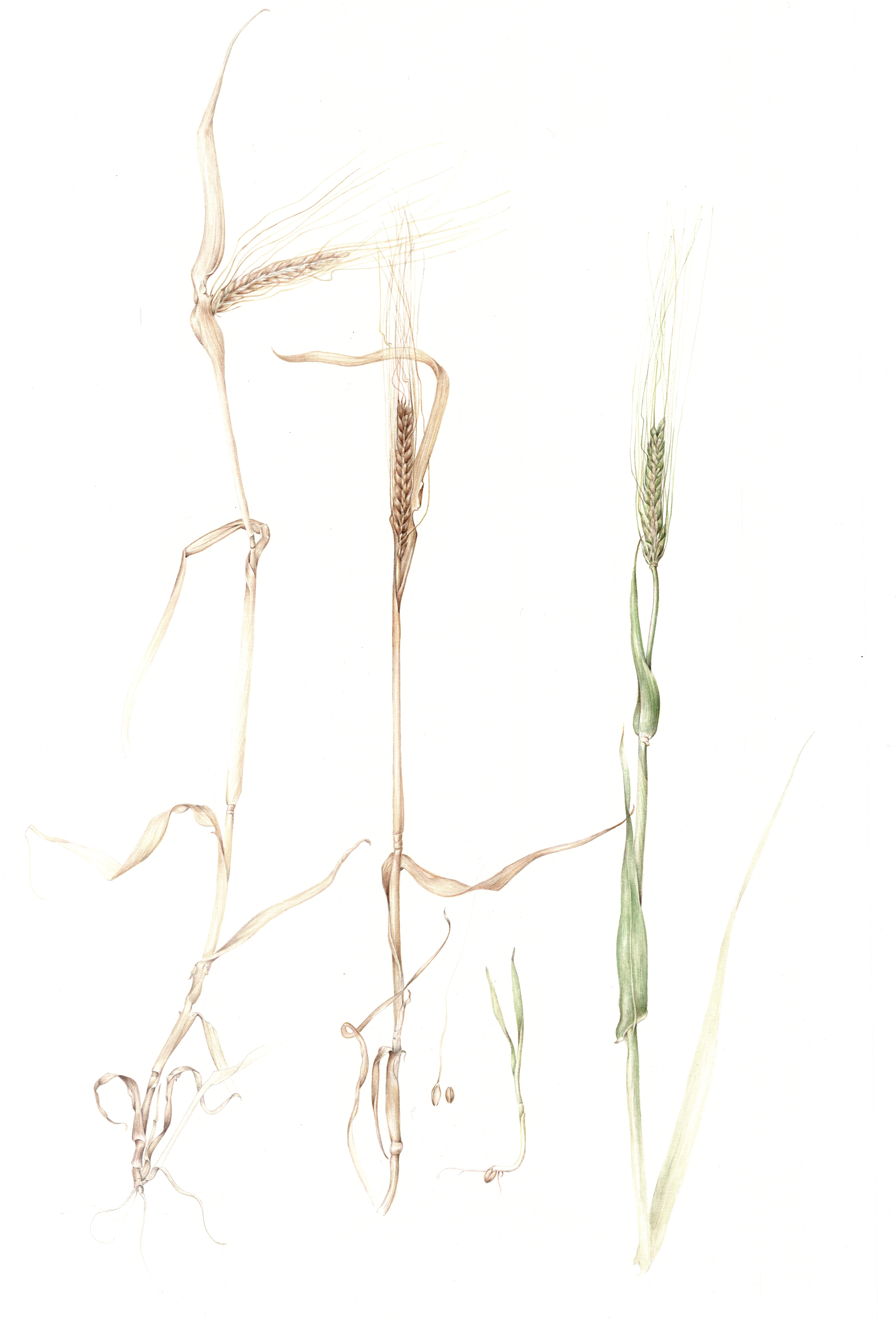 Whilst the colours are reducing there is nevertheless a great richness in these soft tints and hues.  Copsa Mare is home to a massive diversity of plant material affording the botanical artist an almost limitless supply of subjects found in the wild, which is now almost unique.  The course will examine how to create a strong dynamic painting with a softness and gentleness of touch as well as exploring an individual colour palette.  Manipulation and application of watercolour which converses with relative seasons will be tested and applied, having gathered plant material from the surrounding area.  ‘Summer passes into autumn in some unimaginable point of time, like the turning of a leaf.’David Henry Thoreauhttps://www.podart.space/masterclassinstagram: @mariella.baldwinwww.mariellabaldwin.com